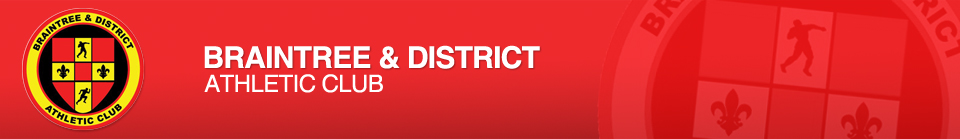 Lee Valley Athletics CentreIndoor Competitions 2019/20Sunday 1st December	Open Meeting – All Ages. Events include 60M Sprint, 60M Hurdles, 300M, 600M, Pole Vault, Long Jump, High Jump. £8.50 per event. Saturday 14th December	Southern Indoor Combined Events    seaa.org.ukSunday 15th December	Southern Indoor Combined Events    seaa.org.ukSaturday 21st December	Minithon – School years 3-7. Events include High Jump, Long Jump, 60M Sprint, Shot Put, 200M, 600M. £16 for 3 events. Wednesday 1st January	New Years Day Open. Events 60M, 200M, 300M, 400M, 800M & Shot Put. £7 per event. Saturday 11th January 	Southern Indoor Champs 		seaa.org.ukSunday 12th January 	Southern Indoor Champs		seaa.org.ukSaturday 25th January	U13 & U15 London Indoor Games. Most events £8 per event.Sunday 26th January	U15 & U17 London Indoor Games. Most events £8 per event.Saturday 8th February	Eastern & Essex County Championships   	easternaa.co.uk   essexroadrunning.org.ukSunday 9th February	Eastern & Essex County Championships 	easternaa.co.uk essexroadrunning.org.ukWednesday 19th February	Middle Distance Evening. 800M & 1500M. U13 upwards. £7 per event.Saturday 22nd February	U13 & U15 Open Meeting. Events include 60M Sprint, 60M Hurdles, 200M, 300M, 800M, Long Jump, Shot Put. £7/£8.50 per event.Saturday 21st March	Minithon – School years 3-7. Events include High Jump, Long Jump, 60M Sprint, Shot Put, 200M, 600M. £16 for 3 events. Sunday 29th March 	U13 & U15 Pentathlon. £15 per entry.All of the above events are indoors and are held at Lee Valley Athletics Centre Lee Valley Leisure Complex, Meridian Way, Edmonton, London, N9 0AR   visitleevalley.org.ukMake sure that your Athletics profile is up to date at thepowerof10.infoMake sure that you check if you have qualified for the National Indoor Championships at Sheffield (usually last weekend in February) at englandathletics.org 